           Planche de jeu Livre la poste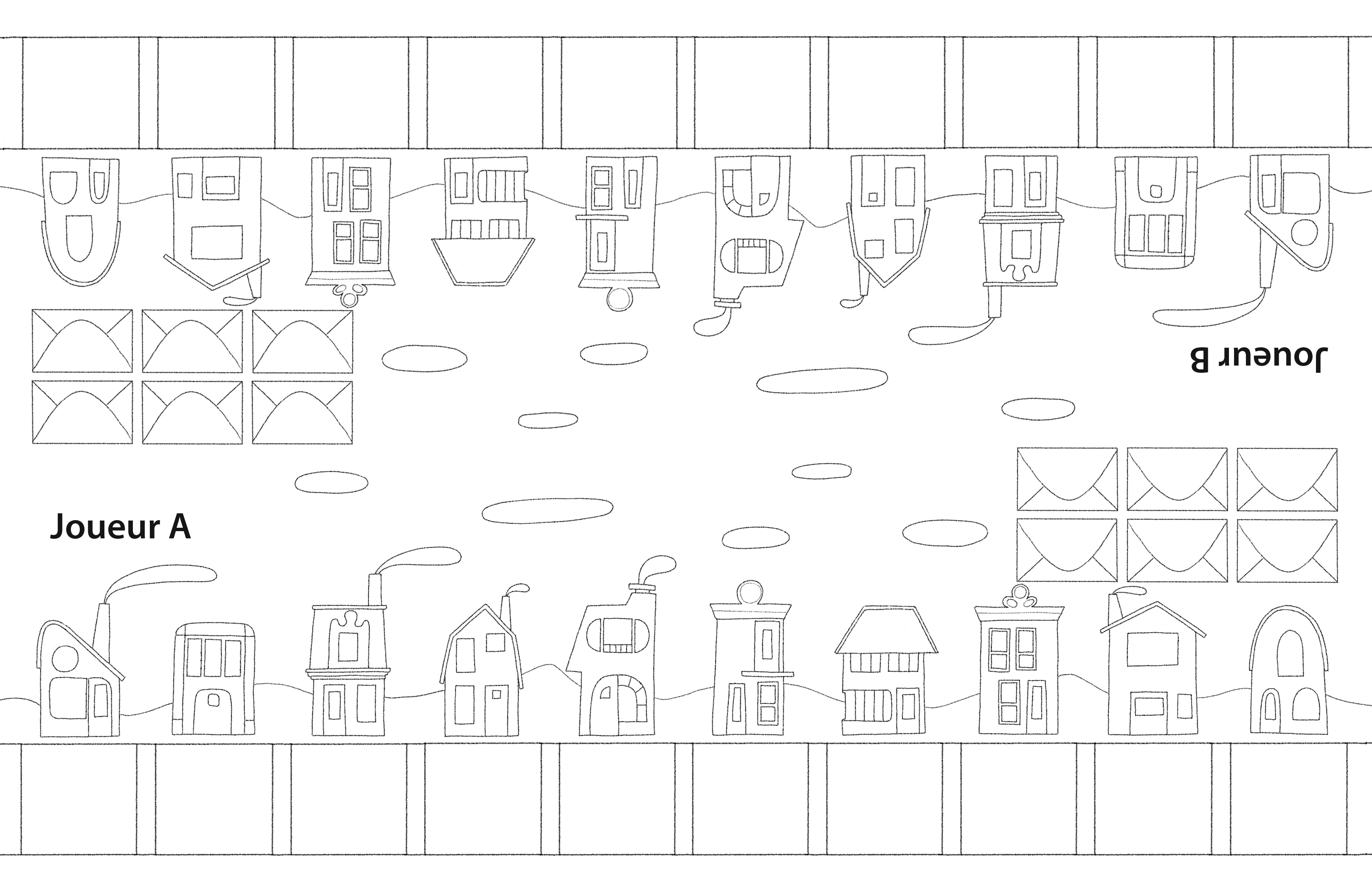 